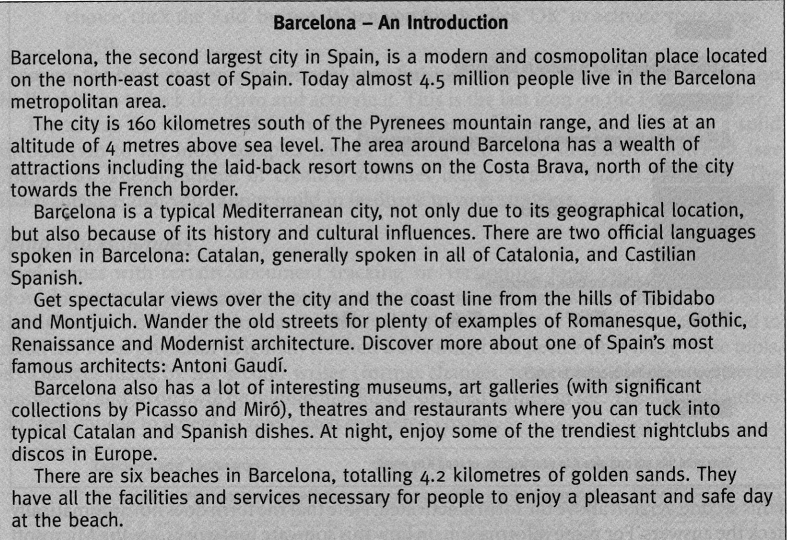 Name:Date:1.Where  in Spain is  Barcelona?2.Which mountain  range is nearest  to Barcelona?3.How many people live in the city ?4.What are the most common languages spoken in Barcelona?5.Name of famous  Architec?Picasso        Antonio Gaudi       Miro6.How many beaches are there in Barcelona?   Six           Four         Three7.How long are  the  beaches,in total?Choose  one… 3.2 Kms        5.2 Kms       4.2 Kms